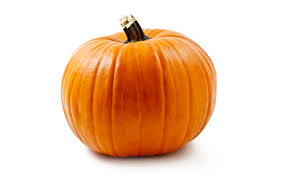 PUMPKIN RECIPE CONTESTSponsored By Center for IndependenceWhen: October 1st– HARVEST FESTTime: Drop off from 12:30pm-1:00pm & Judging @ 1:00pmWhere: Family Living Center, SD State FairgroundsRules:  Entry must contain pumpkin as an ingredient.  Bring your entry with recipe attached to the Family Living Center between 12:30pm-1:00pm to get judged.  Each dish will be assigned a number for judging.  Judging will be at 1:00pm and awards to follow. Your entry will be judged on taste, appearance and creative use of pumpkin.Good luck and HAVE FUN!  You are free to take your dish after judging.  However, you are encouraged to sample the rest of your entry out to the public.  Prize Amounts:1st Place - $50 in Huron Bucks2nd Place - $30 in Huron Bucks3rd Place - $20 in Huron Bucks